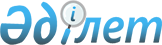 Панфилов ауданында дауыс беруді өткізу және дауыс санау үшін сайлау учаскелерін құру туралы
					
			Күшін жойған
			
			
		
					Алматы облысы Панфилов ауданы әкімінің 2015 жылғы 21 қаңтардағы № 01-02 шешімі. Алматы облысы Әділет департаментінде 2015 жылғы 06 ақпанда № 3031 болып тіркелді. Күші жойылды - Алматы облысы Панфилов ауданы әкімінің 2015 жылғы 10 маусымдағы № 06-08 шешімімен      Ескерту. Күші жойылды - Алматы облысы Панфилов ауданы әкімінің 10.06.2015 № 06-08 шешімімен.

      "Қазақстан Республикасындағы сайлау туралы" 1995 жылғы 28 қыркүйектегі Қазақстан Республикасының Конституциялық Заңының 23-бабының 1-тармағына, "Қазақстан Республикасындағы жергілікті мемлекеттік басқару және өзін-өзі басқару туралы" 2001 жылғы 23 қаңтардағы Қазақстан Республикасы Заңының 33-бабының 2-тармағына сәйкес, Панфилов ауданының әкімі ШЕШІМ ҚАБЫЛДАДЫ:

       Панфилов ауданында дауыс беруді өткізу және дауыс санау үшін сайлау учаскелері осы шешімнің қосымшасына сәйкес құрылсын.

       Осы шешімнің орындалуын бақылау аудан әкімінің орынбасары Роза Азаматқызы Мағруповаға жүктелсін.

       Осы шешім әділет органдарында мемлекеттік тіркелген күннен бастап күшіне енеді және алғашқы ресми жарияланған күнінен кейін күнтізбелік он күн өткен соң қолданысқа енгізіледі.

 Панфилов ауданында дауыс беруді өткізу және дауыс санау үшін құрылған сайлау учаскелері      № 560 сайлау учаскесі.

      Орталығы: Алмалы ауылы, Елтінді батыр көшесі № 58, Елтінді батыр атындағы орта мектеп.

      Шекарасы: Алмалы ауылы, Орбұлақ учаскесіндегі нөмірі жоқ 17 үй.

      № 561 сайлау учаскесі. 

      Орталығы: Басқұншы ауылы, Қарабалаев көшесі № 78, Крылов атындағы орта мектеп.

      Шекарасы: Басқұншы ауылы.

      № 562 сайлау учаскесі 

      Орталығы: Пиджим ауылы, Желтоқсан көшесі № 16, Розыбакиев атындағы орта мектеп.

      Шекарасы: Пиджим ауылы.

      № 563 сайлау учаскесі. 

      Орталығы: Төменгі Пиджим ауылы, Алтынсарин көшесі № 31, Төменгі Пиджим орта мектебі.

      Шекарасы: Төменгі Пиджим ауылы.

      № 564 сайлау учаскесі.

      Орталығы: Ават ауылы, Саттаров көшесі № 3, Ават орта мектебі.

      Шекарасы: Ават ауылы.

      № 565 сайлау учаскесі.

      Орталығы: Қорғас ауылы, Мектеп көшесі № 36, Қорғас орта мектебі. 

      Шекарасы: Қорғас ауылы.

      № 566 сайлау учаскесі.

      Орталығы: Шежін ауылы, Әбілхан көшесі № 12, Шежін орта мектебі.

      Шекарасы: Шежін ауылы.

      № 567 сайлау учаскесі.

      Орталығы: Надек ауылы, Асанова көшесі № 7, Ауылдық клуб.

      Шекарасы: Надек ауылы.

      № 568 сайлау учаскесі.

      Орталығы: Алтыүй ауылы, Желтоқсан көшесі № 23, Балалар мен жасөспірімдер спорт мектебі. 

      Шекарасы: Алтыүй ауылы.

      № 569 сайлау учаскесі.

      Орталығы: Сүптай ауылы, Байтұрсынов көшесі № 20, Сүптай орта мектебі.

      Шекарасы: Сүптай ауылы.

      № 570 сайлау учаскесі.

      Орталығы: Шолақай ауылы, Мектеп көшесі № 7, Босақов атындағы орта мектеп. 

      Шекарасы: Шолақай, Жиделі ауылдары.

      № 571 сайлау учаскесі.

      Орталығы: Диқанқайрат ауылы, Әзімбаев көшесі № 7, Диқанқайрат орта мектебі.

      Шекарасы: Диқанқайрат ауылы.

      № 572 сайлау учаскесі.

      Орталығы: Үлкен Шыған ауылы, Жібек жолы көшесі № 60"а", Үлкен Шыған орта мектебі. 

      Шекарасы: Үлкен Шыған ауылы.

      № 573 сайлау учаскесі.

      Орталығы: Кіші Шыған ауылы, Бегімбетов көшесі № 53, Кіші Шыған орта мектебі. 

      Шекарасы: Кіші Шыған ауылы, Аэропорт көшесіндегі нөмірі жоқ 16 үй, Жарқұдық мал жайылым учаскесі.

      № 574 сайлау учаскесі.

      Орталығы: Қырыққұдық ауылы, Бағай Батыр көшесі № 31, Қырыққұдық орта мектебі. 

      Шекарасы: Қырыққұдық ауылы.

      № 575 сайлау учаскесі.

      Орталығы: Ақкент ауылы, Ақкент көшесі № 1, Ақкент бастауыш мектебі. 

      Шекарасы: Ақкент ауылы.

      № 576 сайлау учаскесі.

      Орталығы: Лесновка ауылы, Жүнісов көшесі № 67, ауылдық Мәдениет үйі.

      Шекарасы: Лесновка ауылы, Кардон, Сарытау, Қарадала, Бабилян мал жайылым учаскелері.

      № 577 сайлау учаскесі.

      Орталығы: Нағарашы ауылы, Момышұлы көшесі № 3, Нағарашы орта мектебі. 

      Шекарасы: Нағарашы ауылы; Қарадала, Бабилян, Құндызды мал жайылым учаскелері.

      № 578 сайлау учаскесі.

      Орталығы: Еңбекші ауылы, Жаңалық көшесі № 21, ауылдық Мәдениет үйі.

      Шекарасы: Еңбекші ауылы.

      № 579 сайлау учаскесі.

      Орталығы: Сарыбел ауылы, Көбіков көшесі № 32, Көбіков атындағы орта мектеп.

      Шекарасы: Сарыбел ауылы.

      № 580 сайлау учаскесі

      Орталығы: Садыр ауылы, Тохтамов көшесі № 60, Садыр орта мектебі.

      Шекарасы: Садыр ауылы.

      № 581 сайлау учаскесі.

      Орталығы: Тұрпан ауылы, Уәлиханов көшесі № 2, Сатай батыр атындағы орта мектеп.

      Шекарасы: Тұрпан ауылы.

      № 582 сайлау учаскесі.

      Орталығы: Үшарал ауылы, Жөкенбаев көшесі № 60, ауылдық Мәдениет үйі.

      Шекарасы: Үшарал ауылы; Ортабаз, Жіңішкеарал, Тақыр мал жайылым учаскелері.

      № 583 сайлау учаскесі.

      Орталығы: Ақарал ауылы, Асанова көшесі № 4, Ақарал бастауыш мектебі.

      Шекарасы: Ақарал, Қызылжиде ауылдары, Қисықкөпір, Қарқаралы мал жайылым учаскелері.

      № 584 сайлау учаскесі.

      Орталығы: Көктал ауылы, Құрманғазы көшесі № 30, Абай атындағы орта мектеп.

      Шекарасы: Көктал ауылы, көшелер: Розыбакиев № 1-ден 7-ге дейін, № 19, № 41, № 35, № 39, № 53, № 59-дан 67-ге дейін, Заводская № 2-ден 22-ге дейін, Жағыпаров № 1-ден 13-ке дейін (тақ жағы), № 17-ден 39-ға дейін (тақ жағы), № 2-ден 50-ге дейін (жұп жағы), Сайназаров № 1-ден 65-ке дейін, Хмылев № 1-ден 97-ге дейін, Абай № 1-ден 84-ке дейін, Наурыз № 1-ден 23-ке дейін, Байбатшаев №1-ден 24-ке дейін, Маметова № 1-ден 23-ке дейін, Майлин № 1-ден 24-ке дейін, Жұмабаев № 1-ден 35-ке дейін, Жеңіс № 1-ден 24-ке дейін, Жастар № 1-ден 26-ға дейін, Бірінші көше № 9, № 22, № 23, № 33, № 35, № 50, № 51, № 54, № 63, № 77, № 78, № 81, № 84, № 85, № 86, № 89, № 90, № 91, № 101, № 107, № 111, № 113, Екінші көше № 17, № 22, № 49, № 50, № 51, № 54, № 71, № 78, № 84, № 86, № 88, № 90, № 108, № 112, Үшінші көше № 19, № 34, № 39, № 41, № 42, № 43, № 53, № 55, № 61, № 89, Төртінші көше № 17, № 27, № 35, № 39, № 41, № 50, № 61, № 74, № 83, № 102, Бесінші көше № 18, № 33, № 46.

      № 585 сайлау учаскесі.

      Орталығы: Көктал ауылы, Уәлиханов көшесі № 101"а", Көктал орта мектебі. 

      Шекарасы: Көктал ауылы, көшелер: Әуезов № 1-ден 209-ға дейін, Кұрманғазы № 1-ден 257-ге дейін, Розыбакиев № 8-ден 295-ке дейін, Жамбыл № 1-ден 190-ға дейін, Заречная № 1-ден 15-ке дейін, Новостройка № 2, № 3, № 7, № 14, № 16, № 23, № 24, № 25, № 26, № 29, № 33.

      № 586 сайлау учаскесі.

      Орталығы: Көктал ауылы, Уәлиханов көшесі № 64, ауылдық Мәдениет үйі.

      Шекарасы: Көктал ауылы, көшелер: Уәлиханов № 1-ден 232-ге дейін, Желтоқсан № 1-ден 304-ке дейін, Абылайхан № 1-ден 254-ке дейін, Достық № 1-ден 112-ге дейін, Момышұлы № 1-ден 193-ке дейін, Асанова № 1-ден 121-ге дейін (тақ жағы), № 2, № 4, № 6, № 10.

      № 587 сайлау учаскесі.

      Орталығы: Ақжазық ауылы, Асанова көшесі № 11, Жамбыл атындағы орта мектеп.

      Шекарасы: Ақжазық ауылы.

      № 588 сайлау учаскесі.

      Орталығы: Аққұдық ауылы, Орталық көшесі № 24, Байбатшаев атындағы орта мектеп.

      Шекарасы: Аққұдық ауылы.

      № 589 сайлау учаскесі.

      Орталығы: Әулиеағаш ауылы, Шәнті би көшесі № 8, Әулиеағаш орта мектебі. 

      Шекарасы: Әулиеағаш ауылы, Қаратөбе мал жайылым учаскесі.

      № 590 сайлау учаскесі.

      Орталығы: Көктал-Арасан ауылы, Уәлиханов көшесі, № 27, Көктал-Арасан орта мектебі.

      Шекарасы: Көктал-Арасан, Жаркент-Арасан ауылдары.

      № 591 сайлау учаскесі

      Орталығы: Айдарлы ауылы, Жеңіс көшесі № 2, Айдарлы орта мектебі.

      Шекарасы: Айдарлы ауылы, Қызылқия, Бесмая, Көктерек мал жайылым учаскелері.

      № 592 сайлау учаскесі

      Орталығы: Дарбазақұм ауылы, Мұратбаев көшесі № 8, Дарбазақұм орта мектебі. 

      Шекарасы: Дарбазақұм ауылы, Нефтебаза, Пристань мал жайылым учаскелері.

      № 593 сайлау учаскесі.

      Орталығы: Сарпылдақ ауылы, Достық көшесі № 1, Керімағаш бастауыш мектебі.

      Шекарасы: Сарпылдақ ауылы.

      № 594 сайлау учаскесі.

      Орталығы: Қоңырөлең ауылы, Қожбанбет би көшесі, № 40, ауылдық Мәдениет үйі.

      Шекарасы: Қоңырөлең ауылы, Үлкентау, Қату мал жайылым учаскелері.

      № 595 сайлау учаскесі.

      Орталығы: Ынталы ауылы, Қожбанбет би көшесі № 31, Аманбайұлы атындағы орта мектеп.

      Шекарасы: Ынталы ауылы.

      № 596 сайлау учаскесі.

      Орталығы: Бөрібай би ауылы, Затбек көшесі № 42, Соцжол орта мектебі.

      Шекарасы: Бөрібай би ауылы.

      № 597 сайлау учаскесі.

      Орталығы: Сарытөбе ауылы, Қонаев көшесі № 3, Сарытөбе орта мектебі.

      Шекарасы: Сарытөбе ауылы, Көктерек мал жайылым учаскесі.

      № 598 сайлау учаскесі.

      Орталығы: Керімағаш ауылы, Жастар көшесі № 1, Керімағаш орта мектебі.

      Шекарасы: Керімағаш ауылы.

      № 599 сайлау учаскесі.

      Орталығы: Жаркент қаласы, Казсельхозтехника көшесі № 17, Өнер мектебінің ғимараты.

      Шекарасы: Жаркент қаласы, Казсельхозтехника көшесі № 1-ден 21-ге дейін (тақ жағы), № 2-ден 24-ке дейін (жұп жағы); № 1-ші ықшам ауданы.

      № 600 сайлау учаскесі.

      Орталығы: Жаркент қаласы, Головацкий көшесі № 3, Уәлиханов атындағы орта мектеп.

      Шекарасы: Жаркент қаласы, көшелер: Уәлиханов № 1-ден 25-ке дейін (тақ жағы), Зульяров № 1-ден 159-ға дейін (тақ жағы), Пограничников № 8-ден 88-ге дейін (жұп жағы), № 1-ден 75-ке дейін (тақ жағы), Қонаев № 2-ден 38-ге дейін (жұп жағы), № 1-ден 19-ға дейін (тақ жағы), Головацкий № 1-ден 39-ға дейін (тақ жағы), № 2-ден 12-ге дейін (жұп жағы), Жансүгіров №1-ден 61-ге дейін (тақ жағы), № 8-ден 22-ге дейін (жұп жағы), Ыбраймолдаев № 1-ден 23-ке дейін (тақ жағы), № 2-ден 54-ке дейін (жұп жағы), Абай № 2-ден 20-ға дейін (жұп жағы), Шынтаев № 1-ден 43-ке дейін (тақ жағы), № 2-ден 48-ге дейін (жұп жағы), Амриев № 2-ден 48-ге дейін (жұп жағы), № 1-ден 37-ге дейін (тақ жағы), Сапиев № 2-ден 18-ге дейін (жұп жағы), № 1-ден 17-ге дейін (тақ жағы), Рақышев № 2-ден 12-ге дейін (жұп жағы), № 1-ден 17-ге дейін (тақ жағы), Қасымбеков № 2-ден 10-ға дейін (жұп жағы), Жастар, Болашақ көшелеріндегі нөмірі жоқ үйлер, Абай № 2/1, 2/ 2, 2/3, 2/4, 2/5, 2/6, 2/7, 2/8 үйлер, Ақбұлақ учаскесіндегі нөмірі жоқ 12 үй, № 2091 әскери бөлімінің әскери қалашығындағы үйлер.

      № 601 сайлау учаскесі.

      Орталығы: Жаркент қаласы, Табынбаев көшесі № 2, № 6 орта мектеп. 

      Шекарасы: Жаркент қаласы, көшелер: Сыпатаев № 2-ден 104-ке дейін (жұп жағы), Пушкин № 1-ден 15-ке дейін (тақ жағы), Абдулин № 1-ден 33-ке дейін (тақ жағы), № 2-ден 20-ға дейін (жұп жағы), Мухамади № 4-тен 78-ге дейін (жұп жағы), № 3-тен 17-ге дейін (тақ жағы), Слабодка № 1-ден 51-ге дейін (тақ жағы), № 2-ден 20-ға дейін (жұп жағы), Лян № 2-ден 116-ға дейін (жұп жағы), № 3-тен 95-ке дейін (тақ жағы), Каратальская № 1-ден 45-ке дейін (тақ жағы), № 2-ден 98-ге дейін (жұп жағы), Интернациональная № 2-ден 84-ке дейін (жұп жағы), № 5-тен 67-ге дейін (тақ жағы), Алматинская № 1-ден 53-ке дейін (тақ жағы), Набережная № 3-тен 43-ке дейін (тақ жағы), Заводская №1-ден 87-ге дейін (тақ жағы), Западная № 1-ден 41-ге дейін (тақ жағы), № 2-ден 42-ге дейін (жұп жағы), Строительная № 2-ден 92-ге дейін (жұп жағы), № 3-тен 77/2-ге дейін (тақ жағы), Табынбаев № 1-ден 5-ке дейін (тақ жағы), Уәлиханов № 2-ден 8-ге дейін (жұп жағы), Достық № 1-ден 19-ға дейін (тақ жағы), № 2-ден 18-ге дейін (жұп жағы), Бейбітшілік № 5-тен 27-ге дейін (тақ жағы), № 2-ден 26-ға дейін (жұп жағы), Орталық № 1-ден 59-ға дейін (тақ жағы), Интернациональная № 2-ден 28-ге дейін (жұп жағы), № 1-ден 23-ке дейін (тақ жағы), Тышқанбаев № 15-тен 33-ке дейін (тақ жағы), № 22-ден 34-ке дейін (жұп жағы).

      № 602 сайлау учаскесі.

      Орталығы: Жаркент қаласы, Иванов көшесі № 25, "Панфилов су құбыры" мемлекеттік қазыналық кәсіпорнының әкімшілік ғимараты.

      Шекарасы: Жаркент қаласы, көшелер: Сыпатаев № 1-ден 93-ке дейін (тақ жағы), Табынбаев № 2-ден 14-ке дейін (жұп жағы), Уәлиханов № 2-ден 94-ке дейін (жұп жағы), № 69-дан 103-ке дейін (тақ жағы), Мухамади № 15-тен 31-ге дейін (тақ жағы), № 88-ден 106-ға дейін (жұп жағы), Белалов № 1-ден 45-ке дейін (тақ жағы), № 2-ден 52-ге дейін (жұп жағы), Қонаев № 82-ден 170-ке дейін (жұп жағы), Иванов № 1-ден 29-ға дейін (тақ жағы).

      № 603 сайлау учаскесі.

      Орталығы: Жаркент қаласы, Белалов көшесі № 47 "а", Панфилов ауданының орман шаруашалығы мекемесінің әкімшілік ғимараты.

      Шекарасы: Жаркент қаласы, көшелер: Зульяров № 2-ден 34-ке дейін (жұп жағы), Табынбаев № 1-ден 67-ге дейін (тақ жағы), № 16-дан 76-ға дейін (жұп жағы), Мухамади № 33-тен 77-ге дейін (тақ жағы), № 108-ден 130-ға дейін (жұп жағы), Иванов № 31-ден 55-ке дейін (тақ жағы), Уәлиханов № 27-ден 69-ға дейін (тақ жағы), Қонаев № 40-тан 80-ге дейін (жұп сан жағы), № 21-ден 125-ке дейін (тақ жағы), Белалов № 47-ден 79-ға дейін (тақ жағы), № 54-тен 74-ке дейін (жұп жағы), Головацкий № 14-тен 86-ға дейін (жұп жағы).

      № 604 сайлау учаскесі

      Орталығы: Жаркент қаласы, Ыбраймолдаев көшесі № 78, Жаркент гуманитарлық-техникалық колледжі.

      Шекарасы: Жаркент қаласы, көшелер: Зульяров № 36-дан 134-ке дейін (жұп жағы), № 69-дан 123-ке дейін (тақ жағы), Табынбаев № 69-дан 121-ге дейін (тақ жағы), № 80-нен 96-ға дейін (жұп жағы), Мухамади № 81-ден 127-ге дейін (тақ жағы), № 128-ден 144-ке дейін (жұп жағы), Белалов № 81-ден 129-ға дейін (тақ жағы), № 76-дан 122-ге дейін (жұп жағы), Иванов № 57-тен 139-ға дейін (тақ жағы), Головацкий № 41-ден 105-ке дейін (тақ жағы), Жансүгіров № 24-тен 72-ге дейін (жұп жағы), № 61-ден 113-ке дейін (тақ жағы), Ыбраймолдаев № 56-дан 102-ге дейін (жұп жағы), № 25-тен 153-ке дейін (тақ жағы), Абай № 22-ден 206-ға дейін (жұп жағы), № 1-тен 95-ке дейін (тақ жағы).

      № 605 сайлау учаскесі.

      Орталығы: Жаркент қаласы, Уәлиханов көшесі № 142, Луначарский атындағы орта мектеп-гимназиясы.

      Шекарасы: Жаркент қаласы, көшелер: Иванов № 4-тен 82-ге дейін (жұп жағы), Головацкий № 122-ден 142-ге дейін (жұп жағы), Юлдашев № 2-ден 28-ге дейін (жұп жағы), Жібек жолы № 1-ден 53-ке дейін (тақ жағы), Усекская № 1-ден 9-ға дейін (тақ жағы), Набережная № 63-тен 83-ке дейін (тақ жағы), Сыпатаев № 95-тен 153-ке дейін (тақ жағы), № 106-дан 156-ға дейін (жұп жағы), Пушкин № 17-ден 71-ге дейін (тақ жағы), № 2-ден 20-ға дейін (жұп жағы), Түркебаев № 1-ден 47-ге дейін (тақ жағы), № 2-ден 40-қа дейін (жұп жағы), Жмутский №1-ден 23-ке дейін (тақ жағы), № 2-ден 44-ке дейін (жұп жағы), Лутфуллин № 1-ден 7-ге дейін (тақ жағы), № 2-ден 12-ге дейін (жұп жағы), Нүсіпбекова № 2-ден 6-ға дейін (жұп жағы), № 1-ден 13-ке дейін (тақ жағы), Қонаев № 27-ден 177-ге дейін (тақ жағы), № 172-ден 218-ге дейін (жұп жағы), Уәлиханов № 96-ден 154-ке дейін (жұп жағы), № 103-тен 149-ға дейін (тақ жағы), Асанова № 1-ден 15-ке дейін (тақ жағы), № 2-ден 22-ге дейін (жұп жағы), Кардон № 1-ден 11-ге дейін (тақ жағы).

      № 606 сайлау учаскесі.

      Орталағы: Жаркент қаласы, Розыбакиев көшесі № 22, Панфилов ауданы әкімінің аудандық Мәдениет үйі.

      Шекарасы: Жаркент қаласы, көшелер: Иванов № 84-тен 196-ге дейін (жұп жағы), Жібек жолы № 51-ден 135-ке дейін (тақ жағы), Юлдашев № 1-ден 5-ке дейін (тақ жағы), Головацкий № 107-ден 131-ге дейін (тақ жағы), № 144-тен 158-ге дейін (жұп жағы), Пушкин № 73-тен 145-ке дейін (тақ жағы), № 28-ден 72-ге дейін (жұп жағы), Түркебаев № 49-дан 91-ге дейін (тақ жағы), № 42-ден 78-ге дейін (жұп жағы), Жмутский № 25-тен 59-ға дейін (тақ жағы), № 44-тен 70-ке дейін (жұп жағы), Лутфуллин № 11-ден 65-ке дейін (тақ жағы), № 8-ден 56-ға дейін (жұп жағы), Жансүгіров № 76-дан 102-ге дейін (жұп жағы), № 117-ден 163-ке дейін (тақ жағы), Ыбраймолдаев № 104-ден 128-ге дейін (жұп жағы), № 153-тен 195-ке дейін (тақ жағы), Қастеев № 2-ден 18-ге дейін (жұп жағы), № 5-тен 25-ке дейін (тақ жағы), Кобиков № 2-ден 18-ге дейін (жұп жағы), № 1-ден 21-ге дейін (тақ жағы), Розыбакиев № 2-ден 22-ге дейін (жұп жағы), № 1-ден 23-ке дейін (тақ жағы), Талғаров № 82-ден 100-ге дейін (жұп жағы), № 79-дан 101-ге дейін (тақ жағы), Билал Назым № 134-тен 146-ға дейін (жұп жағы), № 69-дан 79-ға дейін (тақ жағы), Ниязова № 52-ден 76-ға дейін (жұп жағы), № 41-ден 79-ға дейін (тақ жағы), Илахунова № 64-тен 90-ға дейін (жұп жағы), Абай № 97-ден 147-ге дейін (тақ жағы), № 208-ден 254-ке дейін (жұп жағы).

      № 607 сайлау учаскесі.

      Орталығы: Жаркент қаласы, Қастеев көшесі № 26, "Үркер" жауапкершілігі шектеулі серіктестігінің әкімшілік ғимараты.

      Шекарасы: Жаркент қаласы, көшелер: Головацкий № 139-дан 197-ге дейін (тақ жағы), Розыбакиев № 28-ден 46-ға дейін (жұп жағы), № 23-тен 51-ге дейін (тақ жағы), Жансүгіров № 104-тен 196-ға дейін (жұп жағы), № 165-тен 253-ке дейін (тақ жағы), Кобиков № 22-ден 70-ке дейін (жұп жағы), № 23-тен 53-ке дейін (тақ жағы), Ыбраймолдаев № 130-дан 206-ға дейін (жұп жағы), № 197-ден 259-ға дейін (тақ жағы), Қастеев № 20-дан 48-ге дейін (жұп жағы), № 29-дан 69-ға дейін (тақ жағы), Абай № 256-дан 316-ға дейін (жұп жағы), Жібек жолы № 34-тен 70-ке дейін (жұп жағы), Пащенко № 39-дан 69-ға дейін (тақ жағы), № 42-ден 54-ке дейін (жұп жағы), Гаппаров № 29-дан 47-ге дейін (тақ жағы), Масанчи № 21-ден 31-ге дейін (тақ жағы), № 54-тен 88-ке дейін (жұп жағы), Ходжамьяров № 47-ден 81-ге дейін (тақ жағы), № 100-ден 160-қа дейін (жұп жағы), Журавлев № 75-тен 119-ға дейін (тақ жағы), № 120-дан 216-ға дейін (жұп жағы), Босақов № 133-тен 181-ге дейін (тақ жағы).

      № 608 сайлау учаскесі.

      Орталығы: Жаркент қаласы, Масанчи көшесі № 23, Панфилов ауданының жұмыспен қамту және әлеуметтік бағдарламалар бөлімінің ғимараты.

      Шекарасы: Жаркент қаласы, көшелер: Жібек жолы № 20-дан 32-ге дейін (жұп жағы), Головацкий №162-ден 214-ке дейін (жұп жағы), Босақов № 59-дан 131-ге дейін (тақ жағы), Уәлиханов № 115-тен 215-ке дейін (тақ жағы), Пащенко № 19-дан 31-ге дейін (тақ жағы), № 12-ден 30-ға дейін (жұп жағы), Гаппаров № 13-тен 33-ке дейін (тақ жағы), № 22-ден 30-ға дейін (жұп жағы), Масанчи № 15-тен 17-ге дейін (тақ жағы), № 24-тен 52-ге дейін (жұп жағы), Журавлев № 39-дан 73-ке дейін (тақ жағы), № 58-ден 116-ға дейін (жұп жағы), Нүсіпбекова № 6-дан 40-қа дейін (жұп жағы), № 15-тен 55-ке дейін (тақ жағы), Қонаев № 220-дан 310-ға дейін (жұп жағы), № 181-ден 239-ға дейін (тақ жағы), Юлдашев № 42-ден 66-ға дейін (жұп жағы), № 19-дан 39-ға дейін (тақ жағы), Ходжамьяров № 17-ден 45-ке дейін (тақ жағы), № 60-тан 98-ге дейін (жұп жағы). 

      № 609 сайлау учаскесі

      Орталығы: Жаркент қаласы, Асанова көшесі № 18, "Диана" медицина колледжі.

      Шекарасы: Жаркент қаласы, көшелер: Уәлиханов № 156-дан 216-ға дейін (жұп жағы), Босақов № 1-ден 57-ге дейін (тақ жағы), Журавлев №1-ден 37-ге дейін (тақ жағы), № 2-ден 56-ға дейін (жұп жағы), Ходжамьяров №1-ден 15-ке дейін (тақ жағы), № 2-ден 58-ге дейін (жұп жағы), Абдулин № 22-ден 74-ке дейін (жұп жағы), № 35-тен 61-ге дейін (тақ жағы), Сыпатаев № 155-тен 227-ге дейін (тақ жағы), № 162-ден 240-қа дейін (жұп жағы), Пащенко № 1-ден 17-ге дейін (тақ жағы), Кузнечный тупик № 3-тен 31-ге дейін (тақ жағы), № 2-ден 40-қа дейін (жұп жағы), Гаппаров № 1-ден 11-ге дейін (тақ жағы), № 2-ден 20-ға дейін (жұп жағы), Асанова № 24-тен 58-ге дейін (жұп жағы), № 17-ден 31-ге дейін (тақ жағы), Масанчи № 1-ден 11-ге дейін (тақ жағы), № 2-ден 22-ге дейін (жұп жағы); Жібек жолы даңғылы № 8 "а".

      № 610 сайлау учаскесі

      Орталығы: Жаркент қаласы, Сыпатаев көшесі № 240, Жамбыл атындағы орта мектеп. 

      Шекарасы: Жаркент қаласы, көшелер: Шамиев № 4-тен 42-ге дейін (жұп жағы), № 27-ден 113-ке дейін (тақ жағы), Ыбраймолдаев № 261-ден 351-ге дейін (тақ жағы), Абай № 318-ден 326-ға дейін (жұп жағы), Қонаев № 241-ден 309-ға дейін (тақ жағы), Босақов № 64-тен 168-ге дейін (жұп жағы), Кошкунов № 22-ден 70-ке дейін (жұп жағы), № 41-ден 81-ге дейін (тақ жағы), Лепсинская №1-ден 39-ға дейін (тақ жағы), № 4-тен 38-ге дейін (жұп жағы), Усекская № 1-ден 7-ге дейін (тақ жағы) және № 2, Ыбраймолдаев № 206-дан 342-ге дейін (жұп жағы, Тышқан өзенінің оң жақ жағалауы), Головацкий № 216-дан 310-ға дейін (жұп жағы), № 199-дан 309-ға дейін (тақ жағы), Жансүгіров № 198-ден 258-ге дейін (жұп жағы), № 255-тен 339-ға дейін (тақ жағы).

      № 611 сайлау учаскесі

      Орталығы: Жаркент қаласы, Абдуллин көшесі № 76, Жаркент көпсалалы колледжінің ғимараты.

      Шекарасы: Жаркент қаласы, көшелер: Босақов № 2-ден 62-ге дейін (жұп жағы), Кошкунов № 1-ден 39-ға дейін (тақ жағы), № 2-ден 20-ға дейін (жұп жағы), Шамиев № 1-ден 25-ке дейін (тақ жағы), Усекская № 1-ден 3-ке дейін (тақ жағы), Абдулин № 76-дан 148-ге дейін (жұп жағы), № 69-дан 87-ге дейін (тақ жағы), Сыпатаев № 229-дан 255-ке дейін (тақ жағы), № 240-тан 247-ге дейін, № 247"а"-дан 255-ке дейін, Уәлиханов № 216-дан 258-ге дейін (жұп жағы), № 219-дан 243-ке дейін (тақ жағы), Қонаев № 312-ден 348-ге дейін (жұп жағы).

      № 612 сайлау учаскесі.

      Орталығы: Жаркент қаласы, Асанова көшесі № 12, аудандық орталық аурухананың әкімшілік ғимараты.

      Шекарасы: туберкулез, көз ауруханалары, аудандық аурухананың тері-жыныс аурулар бөлімі, аудандық аурухана.

      № 613 сайлау учаскесі.

      Орталығы: Головацкий атындағы ауыл, Тен Ин Гер көшесі № 20, Головацкий ауылдық Мәдениет үйі.

      Шекарасы: Головацкий атындағы ауыл.

      № 614 сайлау учаскесі.

      Орталығы: Жаркент қаласы, Абай көшесі № 71, Билал Назым атындағы орта мектеп.

      Шекарасы: Жаркент қаласы, көшелер: Талғаров № 2-ден 80-ге дейін (жұп жағы), № 1-ден 77-ге дейін (тақ жағы), Билал Назым № 2-ден 132-ге дейін (жұп жағы), № 1-ден 67-ге дейін (тақ жағы), Ниязова № 2-ден 50-ге дейін (жұп жағы), № 1-ден 39-ға дейін (тақ жағы), Илахунова № 2-ден 62-ге дейін (жұп жағы), № 1-ден 65-ке дейін (тақ жағы), Октябрьская № 2-ден 32"а"-ға дейін (жұп жағы), № 1-ден 9-ға дейін (тақ жағы), Восточная № 1-ден 11-ге дейін (тақ жағы), Пограничников № 90-нан 102-ге дейін (жұп жағы), Зульяров № 163-тен 179-ға дейін (тақ жағы), № 136-дан 148-ге дейін (жұп жағы), Табынбаев № 125-тен 141-ке дейін (тақ жағы), № 114-тен 122-ге дейін (жұп жағы), Мухамади № 129-дан 159-ға дейін (тақ жағы), № 146-дан 148-ге дейін (жұп жағы), Белалов № 121-ден 133-ке дейін (тақ жағы), №124-тен 144-ке дейін (жұп жағы), Иванов № 145-тен 181-ге дейін (тақ жағы), № 162-ден 196-ға дейін (жұп жағы), Пушкин № 147-ден 185-ке дейін (тақ жағы), № 48-ден 76-ға дейін (жұп жағы), Түркебаев № 93-тен 119-ға дейін (тақ жағы), Жмутский № 62-ден 74-ке дейін (жұп жағы).

      № 615 сайлау учаскесі.

      Орталығы: Жаркент қаласы, Босақов көшесі № 51, Еңбекші орта мектебі.

      Шекарасы: Жаркент қаласы, көшелер: Жібек жолы № 74-тен 114-ке дейін (жұп жағы), Пащенко № 58-ден 66-ға дейін (жұп жағы), № 71-ден 81-ге дейін (тақ жағы), Гаппаров № 42-ден 60-қа дейін (жұп жағы), № 43-тен 73-ке дейін (тақ жағы), Масанчи № 90-нан 120-ға дейін (жұп жағы), № 35-тен 59-ға дейін (тақ жағы), Ходжамьяров № 162-ден 200-ге дейін (жұп жағы), № 83-тен 117-ге дейін (тақ жағы), Журавлев № 218-ден 258-ге дейін (жұп жағы), № 123-тен 153-ке дейін (тақ жағы), Босақов № 173-тен 191-ге дейін (тақ жағы), № 170-тен 180-ге дейін (жұп жағы), Абай № 192-ден 254-ке дейін (жұп жағы), № 149-дан 219-ға дейін (тақ жағы), Талғаров № 105-тен 185-ке дейін (тақ жағы), № 106-дан 186-ға дейін (жұп жағы), Билал Назым № 81-ден 191-ге дейін (тақ жағы), № 148-ден 260-қа дейін (жұп жағы), Ниязова № 81-ден 141-ке дейін (тақ жағы), № 78-ден 134-ке дейін (жұп жағы), Илахунова № 92-ден 148-ге дейін (жұп жағы). 

      № 617 сайлау учаскесі.

      Орталығы: Жаркент қаласы, Уәлиханов көшесі № 1, № 2091 әскери бөлімі.

      Шекарасы: Жаркент қаласы, № 2091 әскери бөлімінің аумағы.

      № 618 сайлау учаскесі.

      Орталығы: Жаркент қаласы, Уәлиханов көшесі № 1, № 2091 әскери бөлімі.

      Шекарасы: Алмалы-су шекара заставасының аумағы.

      № 619 сайлау учаскесі.

      Орталығы: Жаркент қаласы, Уәлиханов көшесі № 1, № 2091 әскери бөлімі.

      Шекарасы: Басқұншы шекара заставасының аумағы.

      № 620 сайлау учаскесі.

      Орталығы: Жаркент қаласы, Уәлиханов көшесі № 1, № 2091 әскери бөлімі.

      Шекарасы: Қорғас шекара заставасының аумағы.

      № 621 сайлау учаскесі.

      Орталығы: Жаркент қаласы, Уәлиханов көшесі № 1, № 2091 әскери бөлімі.

      Шекарасы: Интал шекара заставасының аумағы.

      № 622 сайлау учаскесі.

      Орталығы: Жаркент қаласы, Уәлиханов көшесі № 1, № 2091 әскери бөлімі.

      Шекарасы: Өсек шекара заставасының аумағы.

      № 623 сайлау учаскесі.

      Орталығы: Жаркент қаласы, Уәлиханов көшесі № 1, № 2091 әскери бөлімі.

      Шекарасы: Қаракүлдек шекара заставасының аумағы.

      № 624 сайлау учаскесі.

      Орталығы: Жаркент қаласы, Уәлиханов көшесі № 1, № 2091 әскери бөлімі.

      Шекарасы: Смирновка заставасының аумағы.

      № 625 сайлау учаскесі.

      Орталығы: Жаркент қаласы, Уәлиханов көшесі № 1, № 2091 әскери бөлімі.

      Шекарасы: № 2091 әскери бөлімінің байланыс бөлімшесі аумағы.

      Ескерту. Қосымшаға толықтыру енгізілді - Алматы облысы Панфилов ауданы әкімінің 02.03.2015 № 03-05 (жарияланғаннан кейін күнтізбелік он күн өткен соң қолданысқа енгізіледі) шешімімен.


					© 2012. Қазақстан Республикасы Әділет министрлігінің «Қазақстан Республикасының Заңнама және құқықтық ақпарат институты» ШЖҚ РМК
				
      Аудан әкімі

Б. Абдулдаев
Панфилов ауданы әкімінің 2015 жылғы "21" қаңтардағы "Панфилов ауданында дауыс беруді өткізу және дауыс санау үшін сайлау учаскелерін құру туралы" № 01-02 шешіміне қосымша